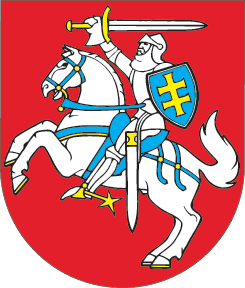 LIETUVOS RESPUBLIKOSVYRIAUSYBĖS ĮSTATYMO NR. I-464 6, 13, 18, 22, 24, 26, 291, 30, 311, 38, 45 IR 46 STRAIPSNIŲ PAKEITIMOĮSTATYMAS2018 m. birželio 29 d. Nr. XIII-1371Vilnius1 straipsnis. 6 straipsnio pakeitimasPakeisti 6 straipsnio 4 dalį ir ją išdėstyti taip:„4. Kai Seimas pritaria Vyriausybės programai, Vyriausybė privalo per 3 mėnesius patvirtinti Vyriausybės programos nuostatų įgyvendinimo planą.“2 straipsnis. 13 straipsnio pakeitimasPakeisti 13 straipsnio 9 dalį ir ją išdėstyti taip: „9. Vyriausybės nariai turi teisę į 20 darbo dienų trukmės kasmetines minimaliąsias atostogas. Vadovaujantis Darbo kodekso nuostatomis, Vyriausybės nariams gali būti suteikiamos šios tikslinės atostogos: nėštumo ir gimdymo, tėvystės, mokymosi, nemokamos. Vyriausybės narys gali būti atleidžiamas nuo tarnybinių pareigų, kai tai būtina visuomeninėms valstybinėms, piliečio ar kitoms pareigoms vykdyti, šio straipsnio 10 dalyje nustatyta tvarka. Vyriausybės nariai turi teisę į Darbo kodekse nustatytas lengvatas asmenims, auginantiems vaikus.“ 3 straipsnis. 18 straipsnio pakeitimasPakeisti 18 straipsnio 1 dalį ir ją išdėstyti taip:„1. Ministras Pirmininkas arba ministras, kuriam Seimo sesijoje yra pateiktas Seimo nario paklausimas dėl Vyriausybės, ministerijų, Vyriausybės įstaigų, įstaigų prie ministerijų bei kitų Vyriausybės įsteigtų biudžetinių įstaigų, kurių savininko teises ir pareigas įgyvendina Vyriausybė arba ministerija, veiklos, privalo atsakyti žodžiu ar raštu Seimo statuto nustatyta tvarka.“ 4 straipsnis. 22 straipsnio pakeitimas1. Pakeisti 22 straipsnio 3 punktą ir jį išdėstyti taip:„3) įgyvendina Vyriausybės programą, tvirtina Vyriausybės programos nuostatų įgyvendinimo planą ir prioritetinių darbų sąrašą, koordinuoja ministerijų ir Vyriausybės įstaigų, kitų Vyriausybės įsteigtų biudžetinių įstaigų, kurių savininko teises ir pareigas įgyvendina Vyriausybė, veiklą;“.2. Pakeisti 22 straipsnio 8 punktą ir jį išdėstyti taip:„8) steigia, reorganizuoja ir likviduoja Vyriausybės įstaigas, steigia įstaigas prie ministerijų ir paveda ministerijoms įgyvendinti įstaigų prie ministerijų savininko teises ir pareigas (išskyrus sutikimų dėl tokių įstaigų reorganizavimo ir likvidavimo priėmimą), steigia, reorganizuoja ir likviduoja kitas biudžetines įstaigas, kurių savininko teises ir pareigas įgyvendina Vyriausybė ar Vyriausybės įgaliota valstybės valdymo institucija;“. 3. Pakeisti 22 straipsnio 9 punktą ir jį išdėstyti taip:„9) tvirtina ministerijų, Vyriausybės kanceliarijos, Vyriausybės įstaigų, įstaigų prie ministerijų, Vyriausybės atstovo tarnybos, kitų Vyriausybės įsteigtų biudžetinių įstaigų, kurių savininko teises ir pareigas įgyvendina Vyriausybė arba ministerijos, nuostatus, Vyriausybės įstaigų bei kitų Vyriausybės įsteigtų biudžetinių įstaigų, kurių savininko teises ir pareigas įgyvendina Vyriausybė, administracijos struktūrą arba paveda ją tvirtinti Vyriausybės įstaigos arba kitos Vyriausybės įsteigtos biudžetinės įstaigos vadovui, jei kiti įstatymai nenustato kitos jos tvirtinimo tvarkos; tvirtinti įstaigų prie ministerijų nuostatus ir jų administracijos struktūrą Vyriausybė gali pavesti atitinkamos valdymo srities ministrui, jei kiti įstatymai nenustato kitos jų tvirtinimo tvarkos;“.4. Pakeisti 22 straipsnio 14 punktą ir jį išdėstyti taip:„14) priima į pareigas ir atleidžia iš jų Vyriausybės atstovus, Vyriausybės įgaliotinį ir jo pavaduotoją, Vyriausybės įstaigų vadovus, kitus įstatymų nustatytus valstybės tarnautojus ir pareigūnus, juos skatina; atitinkamos valdymo srities ministro teikimu Vyriausybės priimtiems valstybės tarnautojams ir pareigūnams skiria tarnybines nuobaudas.“5 straipsnis. 24 straipsnio pakeitimasPakeisti 24 straipsnio 2 dalies 4 punktą ir jį išdėstyti taip:„4) skiria Ministro Pirmininko priimtiems į pareigas valstybės tarnautojams tarnybines nuobaudas, skatina Ministro Pirmininko priimtus į pareigas valstybės tarnautojus ir pareigūnus, skiria jiems pašalpas, suteikia jiems atostogas ir siunčia juos į komandiruotes, jeigu įstatymai nenustato kitaip; gali pavesti Vyriausybės kancleriui skatinti Ministro Pirmininko politinio (asmeninio) pasitikėjimo valstybės tarnautojus, skirti jiems tarnybines nuobaudas ir pašalpas, suteikti jiems atostogas ir siųsti juos į komandiruotes;“.6 straipsnis. 26 straipsnio pakeitimas1. Pakeisti 26 straipsnio 2 dalį ir ją išdėstyti taip:„2. Ministrą laikinai pavaduoti gali tik Ministro Pirmininko paskirtas kitas Vyriausybės narys. Pavaduojantis ministras neatlieka šio straipsnio 3 dalies 6, 9, 16 ir 17 punktuose nurodytų funkcijų, išskyrus atvejus, kai pavaduojamas ministras negali atlikti savo funkcijų ilgiau negu 30 dienų.“2. Pakeisti 26 straipsnio 3 dalies 1 punktą ir jį išdėstyti taip:„1) vadovauja ministerijai, sprendžia ministerijos kompetencijai priklausančius klausimus ir yra tiesiogiai atsakingas už Vyriausybės programos bei Vyriausybės programos nuostatų įgyvendinimo plano ir prioritetinių darbų jam pavestose valdymo srityse įgyvendinimą;“.3. Pakeisti 26 straipsnio 3 dalies 13 punktą ir jį išdėstyti taip:„13) įstatymų nustatyta tvarka priima į pareigas ir atleidžia iš jų ministerijos valstybės tarnautojus ir darbuotojus, dirbančius pagal darbo sutartis ir gaunančius darbo užmokestį iš valstybės biudžeto ir valstybės pinigų fondų, juos skatina, skiria jiems pašalpas, skiria valstybės tarnautojams tarnybines nuobaudas arba priima sprendimus dėl darbo pareigų pažeidimo ar šias funkcijas gali pavesti vykdyti ministerijos kancleriui;“.4. Pakeisti 26 straipsnio 3 dalies 14 punktą ir jį išdėstyti taip:„14) įstatymų nustatyta tvarka priima į pareigas ir atleidžia iš jų įstaigų prie ministerijos bei kitų Vyriausybės įsteigtų biudžetinių įstaigų, kurių savininko teises ir pareigas įgyvendina ministerija, vadovus, juos skatina ir skiria jiems tarnybines nuobaudas ir pašalpas, jeigu įstatymai nenustato kitaip;“.5. Pakeisti 26 straipsnio 3 dalies 15 punktą ir jį išdėstyti taip:„15) teikia pasiūlymus Vyriausybei dėl Vyriausybės priimamiems valstybės tarnautojams ir pareigūnams, veikiantiems jam pavestose valdymo srityse, tarnybinių nuobaudų skyrimo, dėl jų skatinimo. Jeigu Vyriausybės įstaigos veikla yra susijusi su keliems ministrams pavestomis valdymo sritimis, šiuos įgaliojimus įgyvendina Vyriausybės paskirtas atitinkamos valdymo srities ministras;“.7 straipsnis. 291 straipsnio pakeitimasPakeisti 291 straipsnį ir jį išdėstyti taip:„291 straipsnis. Vyriausybės įstaigos1. Vyriausybės įstaiga steigiama dalyvauti formuojant politiką ministrui pavestose valdymo srityse ir ją įgyvendinti.2. Vyriausybės įstaiga yra viešasis juridinis asmuo, turintis sąskaitą banke ir antspaudą su valstybės herbu ir savo pavadinimu.3. Vyriausybės įstaiga yra iš valstybės biudžeto ir kitų valstybės pinigų fondų išlaikoma biudžetinė įstaiga, kuriai lėšos skiriamos ir administruojamos Biudžeto sandaros įstatymo nustatyta tvarka.4. Vyriausybės įstaiga veikia pagal Vyriausybės patvirtintus nuostatus.5. Specialus Vyriausybės įstaigos veiklą reglamentuojantis įstatymas Vyriausybės įstaigai gali suteikti specialias teises, užtikrinančias jai pavestų funkcijų atlikimo nepriklausomumą. 6. Vyriausybės įstaiga Vyriausybės sprendimu gali turėti kolegiją. Šios kolegijos sudarymo tvarką ir kompetenciją nustato Vyriausybė.7. Vyriausybės įstaiga veikia pagal Vyriausybės nustatyta tvarka parengtus strateginį ir metinį veiklos planus. Vyriausybės įstaigos strateginį veiklos planą tvirtina atitinkamos valdymo srities ministras ar atitinkamų valdymo sričių ministrai bendru įsakymu, o metinį veiklos planą – Vyriausybės įstaigos vadovas, suderinęs su atitinkamos valdymo srities ministru ar atitinkamų valdymo sričių ministrais.8. Vyriausybės įstaigai vadovauja jos vadovas, priimamas į pareigas ir atleidžiamas iš jų Valstybės tarnybos įstatymo nustatyta tvarka.9. Vyriausybės nustatyta tvarka Vyriausybės įstaigos vadovas atsiskaito už įstaigos veiklą, Vyriausybės ar atsakingo už pavestą valdymo sritį ministro reikalavimu atsiskaito už savo veiklą.“8 straipsnis. 30 straipsnio pakeitimas1. Pakeisti 30 straipsnio 5 dalį ir ją išdėstyti taip:„5. Įstaigos prie ministerijos vadovą Valstybės tarnybos įstatymo nustatyta tvarka priima į pareigas ir atleidžia iš jų atitinkamos valdymo srities ministras. Įstaigos prie ministerijos vadovas yra tiesiogiai pavaldus ir atskaitingas atitinkamos valdymo srities ministrui. Įstatymai gali nustatyti kitokį įstaigų prie ministerijų vadovų priėmimą, kadencijos trukmę, pavaldumą ir atskaitomybę.“2. Papildyti 30 straipsnį 6 dalimi:„6. Įstaiga prie ministerijos gali turėti kolegiją. Šios kolegijos sudarymo tvarką ir kompetenciją nustato Vyriausybė.“9 straipsnis. 311 straipsnio pakeitimas1. Pakeisti 311 straipsnio 1 dalį ir ją išdėstyti taip:„1. Ministerijos kancleris yra karjeros valstybės tarnautojas, ministerijos administracijos vadovas, pavaldus ministrui. Užsienio reikalų ministerijos kancleris gali būti ir diplomatas. Ministerijos kanclerį ketverių metų kadencijai konkurso būdu Valstybės tarnybos įstatymo nustatyta tvarka priima į pareigas ir atleidžia iš jų ministras arba, kai Užsienio reikalų ministerijos kancleriu skiriamas diplomatas, – jį ketverių metų kadencijai į pareigas skiria ir iš jų atšaukia užsienio reikalų ministras. Ministerijos kancleris gali būti priimamas (ar skiriamas) eiti tos pačios ministerijos kanclerio pareigas ne daugiau kaip dvi kadencijas iš eilės.“2. Pakeisti 311 straipsnio 2 dalies 6 punktą ir jį išdėstyti taip:„6) ministro pavedimu įstatymų nustatyta tvarka priima į pareigas ir atleidžia iš jų ministerijos valstybės tarnautojus ir darbuotojus, dirbančius pagal darbo sutartis ir gaunančius darbo užmokestį iš valstybės biudžeto ir valstybės pinigų fondų, taip pat juos skatina, skiria pašalpas, skiria valstybės tarnautojams tarnybines nuobaudas ar priima sprendimus dėl darbo pareigų pažeidimo;“. 10 straipsnis. 38 straipsnio pakeitimasPakeisti 38 straipsnio 2 dalį ir ją išdėstyti taip:„2. Vyriausybei teikiamas teisės akto projektas, susijęs ne tik su jį parengusios (teikiančios) institucijos kompetencija, bet ir su kitų institucijų kompetencija, turi būti su jomis derintas Vyriausybės darbo reglamento nustatyta tvarka, išskyrus atvejus, kai teisės akto projektas teikiamas Vyriausybei karo, nepaprastosios padėties, mobilizacijos, ekstremaliosios situacijos ar ekstremaliojo įvykio metu ar kai teisės akto projektu būtina neatidėliotinai spręsti klausimus, būtinus valstybės karinės gynybos ir kitoms gyvybiškai svarbioms valstybės funkcijoms užtikrinti, ir jeigu minėtais atvejais teisės akto projekto nepriėmimas nedelsiant lemtų neigiamų pasekmių valstybės ir visuomenės saugumui ir stabilumui atsiradimą, taip pat kai teisės akto projektu siūloma skelbti gedulą. Vyriausybei teikiamų nutarimų projektų pagal Lietuvos Respublikos nacionaliniam saugumui užtikrinti svarbių objektų apsaugos įstatymą derinimo su kitomis institucijomis tvarką nustato Vyriausybė.“ 11 straipsnis. 45 straipsnio pakeitimasPakeisti 45 straipsnį ir jį išdėstyti taip:„45 straipsnis. Vyriausybės kancleris 1. Vyriausybės kancleris yra Vyriausybės kanceliarijos vadovas, pavaldus Ministrui Pirmininkui. Vyriausybės kancleris yra politinio (asmeninio) pasitikėjimo valstybės tarnautojas, kurį priima į pareigas ir atleidžia iš jų Ministras Pirmininkas. 2. Vyriausybės kancleris: 1) kartu su Ministro Pirmininko patarėjais ir kitais Ministro Pirmininko politinio (asmeninio) pasitikėjimo valstybės tarnautojais padeda Ministrui Pirmininkui įgyvendinti Vyriausybės programos nuostatas, dalyvauja formuojant ir įgyvendinant Ministro Pirmininko politines nuostatas ir prioritetus, sprendimus;2) organizuoja Vyriausybei ir Ministrui Pirmininkui pateiktų teisės aktų projektų analizę, Vyriausybės darbo reglamento nustatyta tvarka prireikus organizuoja Vyriausybei ir Ministrui Pirmininkui teikiamų teisės aktų projektų, kurių rengėjams nepavyko suderinti su suinteresuotomis institucijomis, derinimą; 3) padeda Vyriausybei ir Ministrui Pirmininkui koordinuoti ir įgyvendinti bendruosius valstybės valdymo efektyvumo didinimo klausimus;4) padeda Ministrui Pirmininkui koordinuoti strateginių Europos Sąjungos politikos klausimų įgyvendinimą;5) vadovaudamasis Vyriausybės patvirtinta Strateginio planavimo metodika, rengia ir, suderinęs su Ministru Pirmininku, tvirtina Vyriausybės kanceliarijos strateginį veiklos planą, padeda Vyriausybei koordinuoti ministerijų ir kitų valstybės institucijų veiklą įgyvendinant strateginio planavimo dokumentus, Vyriausybės programą ir sprendžiant kitus krašto reikalus;6) organizuoja Vyriausybės posėdžių rengimą, dalyvauja juose ir užtikrina, kad būtų rašomi posėdžių protokolai, priimami ir įstatymų nustatyta tvarka skelbiami Vyriausybės nutarimai, Ministro Pirmininko potvarkiai, Vyriausybės sprendimai ir Vyriausybės rezoliucijos;7) pritarus Ministrui Pirmininkui, tvirtina Vyriausybės kanceliarijos struktūrą ir Vyriausybės kanceliarijos padalinių nuostatus, valstybės tarnautojų ir darbuotojų, dirbančių pagal darbo sutartis ir gaunančių darbo užmokestį iš valstybės biudžeto ir valstybės pinigų fondų, pareigybių sąrašą, neviršydamas darbo užmokesčiui nustatytų lėšų ir Vyriausybės kanceliarijai Vyriausybės patvirtinto didžiausio leistino valstybės tarnautojų ir darbuotojų, dirbančių pagal darbo sutartis ir gaunančių darbo užmokestį iš valstybės biudžeto ir valstybės pinigų fondų, pareigybių skaičiaus;8) įstatymų nustatyta tvarka priima į pareigas ir atleidžia iš jų Vyriausybės kanceliarijos karjeros valstybės tarnautojus ir darbuotojus, dirbančius pagal darbo sutartis ir gaunančius darbo užmokestį iš valstybės biudžeto ir valstybės pinigų fondų, juos skatina, skiria jiems pašalpas, skiria valstybės tarnautojams tarnybines nuobaudas ar priima sprendimus dėl darbo pareigų pažeidimo, tvirtina jų pareigybių aprašymus; Ministro Pirmininko pavedimu priima į pareigas ir atleidžia iš jų Ministro Pirmininko politinio (asmeninio) pasitikėjimo valstybės tarnautojus, juos skatina, skiria jiems tarnybines nuobaudas ir pašalpas, tvirtina jų pareigybių aprašymus, suteikia jiems atostogas ir siunčia į komandiruotes;9) saugo Vyriausybės antspaudą ir atsako už antspaudo naudojimą;10) Vyriausybės darbo reglamento nustatyta tvarka gali organizuoti ministerijų atstovų (viceministrų, ministerijų kanclerių) pasitarimus;11) atlieka kitas įstatymų, Vyriausybės nutarimų ir Ministro Pirmininko pavestas funkcijas.“12 straipsnis. 46 straipsnio pakeitimasPakeisti 46 straipsnio 1 dalį ir ją išdėstyti taip:„1. Vyriausybės kanceliarijoje saugomi pasirašyti Vyriausybės nutarimai, Vyriausybės sprendimai, Vyriausybės rezoliucijos ir Ministro Pirmininko potvarkiai, taip pat Vyriausybės posėdžių ir Vyriausybės pasitarimų protokolai.“ 13 straipsnis. Įstatymo įsigaliojimas ir įgyvendinimas1. Šis įstatymas, išskyrus šio įstatymo 2 straipsnį, 4 straipsnio 4 dalį, 5 straipsnį, 6 straipsnio 3, 4, 5 dalis, 9 straipsnio 2 dalį, 10 straipsnį ir šio straipsnio 2 dalį, įsigalioja 2019 m. sausio 1 d.2. Lietuvos Respublikos Vyriausybė iki 2018 m. gruodžio 31 d. priima šio įstatymo įgyvendinamuosius teisės aktus.3. Iki šio įstatymo įsigaliojimo į pareigas neterminuotai priimtiems ministerijų kancleriams nuo šio įstatymo įsigaliojimo nustatoma ketverių metų kadencija eiti atitinkamos ministerijos kanclerio pareigas ir laikoma pirma kadencija.4. Nepanaudotos kasmetinės atostogos, kurios Vyriausybės nariui priklausė iki šio įstatymo įsigaliojimo, suteikiamos pagal iki šio įstatymo įsigaliojimo galiojusią Lietuvos Respublikos Vyriausybės įstatymo 13 straipsnio 9 dalį.Skelbiu šį Lietuvos Respublikos Seimo priimtą įstatymą.Respublikos Prezidentė	Dalia Grybauskaitė